SZKO/3/10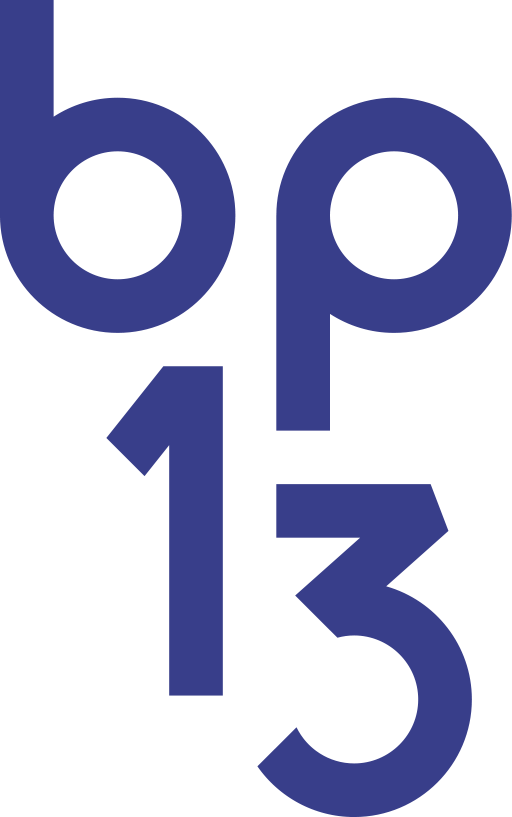 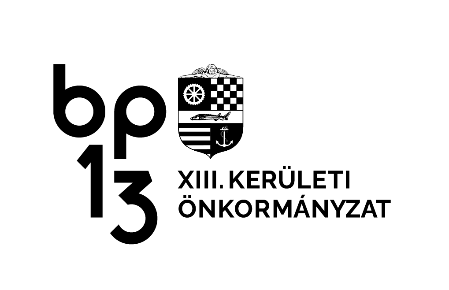 Települési Támogatás Lakhatás támogatásáraKÉRELEMKérelmező neve: ………………………………………………………………………………………..Születési neve: …………………………………………………………………………….Családi állapota: 	Anyja neve: 	Születési hely, idő: 	, 	 év 	 hó	napTAJ szám:___  ___ ___ -___  ___ ___ - ___  ___ ___  Kapcsolattartás formája: Telefonszám…………………………………………………………..emailcím:…………………………………….……………………………..Állampolgársága: magyar állampolgár bevándorlási, letelepedési engedéllyel rendelkező, magyar hatóság által menekültként vagy oltalmazottként elismert, egyéb személy: 	 (engedély száma:	) (A megfelelő részt kérem aláhúzni.)Bejelentett lakóhely:  	település 	utca/út/tér/park/köz/stny./rp./krt  házszám 	ép./lph. 	 em.	 ajtóBejelentett tartózkodási hely:  ………………………………………………………………………..település ……………………………………..…………….…………………………………..utca/út/tér/park/köz/stny./rp./krt ……. házszám ………….ép./lph. 	 em.,	 ajtóÉletvitelszerűen lakóhelyemen / tartózkodási helyemen élek. (A megfelelő részt kérem aláhúzni.)Felhívjuk figyelmét, hogy kérelmen szereplő adatokat a népesség-nyilvántartó adatai alapján köteles kitölteni!A fűtési időszakra megállapított települési támogatás folyósítását:postai úton   vagy  folyószámlára történő utalás útján, bankintézet neve:	
Folyószámla szám: A lakbér-hozzájárulás és közüzemi díj támogatás folyósítása közvetlenül az érintett közüzemi szolgáltató részére kerül átutalásra.  Támogatás bírálatához szükséges nyilatkozatok:Az ingatlan tulajdonosa / bérlője / haszonélvezője, egyéb: vagyok.Nyilatkozatok:  önkormányzati/magán tulajdonban lévő ingatlanomat	hasznosítom	-	nem hasznosítomlakásbérletre/tulajdonjogára vonatkozóan tartási, életjáradéki, öröklési szerződésem	fennáll	-	nem áll fennvállalom az  együttműködést a háztartási tanácsadóval		    igen		    -	         nem(A megfelelő részt kérem aláhúzni, illetve kitölteni.)Budapest, ………….év……………..hó…….nap	kérelmezőFigyelem! Nem részesülhet támogatásban:a) aki albérlőt tart, vagy más módon hasznosítja a lakását;b) olyan jogcím nélküli lakáshasználó, aki elhelyezésre nem jogosult;c) akinek a lakásbérleti, vagy tulajdonjogára vonatkozóan tartási, életjáradéki vagy öröklési szerződése áll fenn;d) aki a bérleti szerződésben vállalt rendeltetésszerű lakáshasználattal kapcsolatos szabályokat, vagy az emberi együttélés szabályait nem tartja be;e) akinek a bérleti jogviszonya tekintetében az arra jogosult lakbércsökkentésről rendelkezett, a lakbércsökkentés idejére.Büntetőjogi felelősségem tudatában kijelentem, hogy a kérelemben feltüntetett adatok a valóságnak megfelelnek.A kötelező mellékleteken túl a támogatásra vonatkozó mellékletek:Általa lakott lakás lakhatási jogcímét igazoló tulajdoni lap, adás-vételi szerződés, vagy bérleti szerződés másolataA háztartás lakhatása során igénybevett összes, előző havi közüzemi (áram, víz, gáz, távhő, lakbér) számlalevelek, közös költség igazolása.Tájékoztatjuk, hogy a nyomtatványon megadott személyes adatokat az általános közigazgatási rendtartásról szóló 2016. évi CL. törvény 27. § (1) bekezdésében, a szociális igazgatásról és szociális ellátásokról szóló 1993. évi III. törvény 18. § és a Budapest Főváros XIII. Kerületi Önkormányzat Képviselő-testületének 3/2015. (II. 17.) önkormányzati rendeletében meghatározott jogalappal, célból, körben, határideig és módon kezeljük.Amennyiben Ön a megjelölt jogszabályokban megjelölteteken túl további személyes adatot is megad a fentiek szerint, úgy azokat – ellenkező bizonyításig – az a tényállás tisztázásához elengedhetetlenül szükséges más személyes adatoknak tekintjük. Ezen adatokra vonatkozóan Ön az információs önrendelkezési jogról és az információszabadságról szóló 2011. évi CXII. törvény 6. § (6) szerinti hozzájárulását vélelmezzük, amellyel egyidejűleg nyilatkozik, hogy amennyiben harmadik fél adatait is megadja, úgy a megadott személyes adatok előttünk történő feltárására az érintettől megfelelő felhatalmazással rendelkezik.Budapest, 	év	hó 	nap 	 kérelmező aláírása 	közeli hozzátartozó aláírásSZKO/12/4A kérelmező, valamint házastársának (élettársának) és a vele egy háztartásban élő gyermekeinek, és egyéb személyeknek, a kérelem benyújtását megelőző havi nettó jövedelme forintban:Büntetőjogi felelősségem tudatában kijelentem, hogy az általam közölt adatok a valóságnak megfelelnek. Tudomásul veszem, hogy a nyilatkozatban közölt adatok valódiságát az Szt. 10. § (7) bekezdése alapján az Önkormányzat a NAV illetékes megyei/fővárosi adóigazgatósága útján ellenőrizheti.Budapest, 20	 év 	hó 	nap 	kérelmező aláírása 	nagykorú hozzátartozó aláírásaKÉRELMEZŐVEL KÖZÖS LAKÁSBA BEJELENTETT LAKÓHELLYEL VAGY TARTÓZKODÁSI HELLYEL RENDELKEZŐ KÖZELI SZEMÉLYEKKÉRELMEZŐVEL KÖZÖS LAKÁSBAN ÉLŐ EGYÉB BE NEM JELENTETT SZEMÉLYEK Kötelező mellékletek A havi rendszerességgel járó – nem vállalkozásból, illetve őstermelői tevékenységből (a továbbiakban együtt vállalkozás) származó – jövedelem esetén a kérelem benyújtását megelőző hónap nettó jövedelemigazolást.A nem havi rendszerességgel szerzett, illetve vállalkozásból származó jövedelem esetén a kérelem benyújtásának hónapját közvetlenül megelőző tizenkét hónap alatt szerzett nettó jövedelem egyhavi átlagának igazolását. (Azon hónapoknál, amelyek adóbevallással már lezárt időszakra esnek, a jövedelmet a bevallott éves jövedelemnek e hónapokkal arányos összegében kell beszámítani. Ha a vállalkozási tevékenység megkezdésétől eltelt időtartam nem éri el a 12 hónapot, akkor az egyhavi átlagos jövedelmet a vállalkozási tevékenység időtartama alapján kell kiszámolni.)Álláskereső esetén az együttműködésről, az álláskereső ellátásról vagy a regisztrálásról a Budapest Főváros Kormányhivatala XIII. Kerületi Foglalkoztatási Osztály által kiadott, a kérelem benyújtását megelőző havi igazolást, határozatot, vagy az aktív korú ellátásra való jogosultságot megállapító határozatot vagy egészségi okból nem regisztrált álláskereső esetén a Prevenciós Központ által kiadott, a kérelem benyújtását megelőző havi igazolástAmennyiben kérelmező, vagy családtagja ápolási díjra jogosult az ellátást megállapító hatóság határozatának másolata.Nyugdíjfolyósító által folyósított nyugdíj jellegű ellátás a kérelem benyújtásának évére megállapított havi összegéről és ellátás megnevezéséről szóló nyugdíjfolyósító igazgatóság által tárgyév elején kiállított igazolás, amennyiben kérelem benyújtásának évében állapították meg a támogatást, abban az esetben a Nyugdíjfolyósító Igazgatóság jogerős döntése.16. életévét betöltött középfokú vagy felsőfokú oktatási intézmény nappali tagozatán tanuló esetében az oktatási intézmény a kérelem benyújtásának időpontjában hatályos félévi igazolását a tanulói vagy hallgatói jogviszony fennállásáról. szóló igazolás.Annak igazolására, hogy a szülő gyermekét egyedül neveli, illetve gyermektartásdíjban részesül, bontóperi vagy gyermekelhelyezésről szóló ítélet, képzelt apát megállapító határozat, gyermektartásdíjat megállapító bírói ítélet vagy ez irányú bírósági eljárás megindításáról szóló okirat.Gyermektartásdíj igazolása, ha tartásdíjat nem kap, a tartásdíj megállapítása iránti kereset másolatát, vagy tartásdíj bírói úton történő végrehajtás iránti kérelem igazolását, vagy az állam általi megelőlegezését kezdeményező iratok fénymásolatát.Amennyiben a gyermek után a különélő szülő nem fizet tartásdíjat, e tényről és okáról a gyermeket nevelő és a különélő szülő közös nyilatkozatát kell csatolni. Ennek hiányában a gyermeket nevelő szülő nyilatkozatát arra vonatkozóan, hogy mit tett vagy mit szándékozik tenni – határidő megjelölésével – annak érdekében, hogy a különélő szülő is járuljon hozzá a gyermek eltartásához.Külön lakcímen élők esetén amennyiben bontóperi ítélettel nem rendelkeznek a különélés tényéről saját kézzel írott büntetőjogi nyilatkozat 2 tanú által hitelesítve.BUDAPEST FŐVÁROS XIII. KERÜLETIBUDAPEST FŐVÁROS XIII. KERÜLETIBudapest Főváros XIII. Kerületi Polgármesteri Hivatal1139 Budapest Béke tér 1.Budapest Főváros XIII. Kerületi Polgármesteri Hivatal1139 Budapest Béke tér 1.POLGÁRMESTERI HIVATALPOLGÁRMESTERI HIVATALBudapest Főváros XIII. Kerületi Polgármesteri Hivatal1139 Budapest Béke tér 1.Budapest Főváros XIII. Kerületi Polgármesteri Hivatal1139 Budapest Béke tér 1.SZOCIÁLIS ÉS KÖZNEVELÉSI OSZTÁLYSZOCIÁLIS ÉS KÖZNEVELÉSI OSZTÁLYÉrkeztető szám: ÉRK/                        Érkeztető szám: ÉRK/                        1139 Budapest, Béke tér 1.T.: (1) 452-41001555 Budapest, Pf. 10.ph-szko@bp13.huÉrkezett:Melléklet:www.budapest13.huHKP: BPXIII 106109772Száma: Száma: Ügyintéző:Előzmény:fűtési támogatást kérek november 1 - április 30 napjáig terjedő időtartamban - mint a lakás bérlője, haszonélvezője, tulajdonosa, nyugdíjas vagyok, a reám irányadó nyugdíjkorhatárt betöltöttem vagy a saját háztartásomban legalább 3 kiskorú vagy nappali tagozaton tanulmányokat folytató és önálló jövedelemmel nem rendelkező nagykorú gyermeket tartok el és  a családban az egy főre jutó havi jövedelem nem haladja meg az öregségi nyugdíj mindenkori legkisebb összegének 450%-át ( 128 250 Ft.), egyedül élő esetében a 600%-át ( 171 000 Ft.)lakbér-hozzájárulást kérek, mint az önkormányzati lakás bérlője, lakáshasználója, a háztartásomban az egy főre jutó jövedelem nem haladja meg az öregségi nyugdíj mindenkori legkisebb összegének 250%-át (71 250 Ft.), egyedül élő esetében a 300%-át. (85 500 Ft.) közüzemi díj támogatást kérek, mert a háztartásomban az egy főre jutó jövedelem nem haladja meg az öregségi nyugdíj mindenkori legkisebb összegének 250%-át (71 250 Ft), egyedül élő esetében a 300%-át (85 500 Ft) A. B.C D. E. E. E. E. A jövedelem típusa KérelmezőHázastársa (élettársa)Háztartásban élő egyéb személyek  Gyermekei Gyermekei Gyermekei Gyermekei 1. Munkaviszonyból és más foglalkoztatási jogviszonyból származó
(ha közfoglalkoztatási jogviszonyból származó kérem feltüntetni.) 2. Társas és egyéni vállalkozásból, őstermelői, illetve szellemi és más önálló tevékenységből származó 3. Táppénz, gyermekgondozási támogatások 4. Nyugellátás és egyéb nyugdíjszerű rendszeres szociális ellátások 5. Önkormányzat, Kormányhivatal által folyósított ellátások 6. Egyéb jövedelem 7. Összes jövedelemNévSzületési hely, időAnyja neveRokoni kapcsolatJövedelem(kiskorú esetén bölcsőde, óvoda, iskola megnevezése)TAJ számNévSzületési hely, időAnyja neveTartózkodási jogcímJövedelemTAJ szám